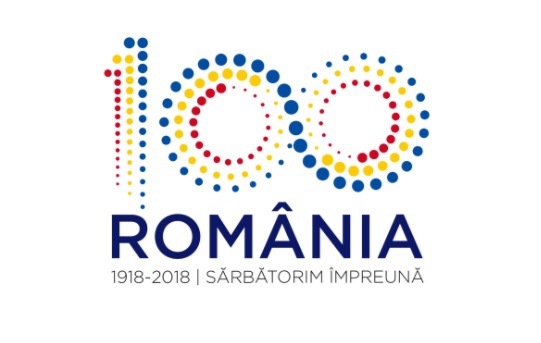                                            R O M Â N I A 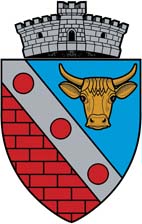                                      JUDEȚUL MUREȘ                                       COMUNA  BAND                                       -P R I M A R I A-                                       Tel.:0265/428403                                      Fax:0265/428381E-mail :band@cjmures.roCONTUL UNIC DESCHIS LA TREZORERIA MUREȘ PENTRU PLATA OBLIGAȚIILOR FISCALE :RO61TREZ47621A470400XXXX